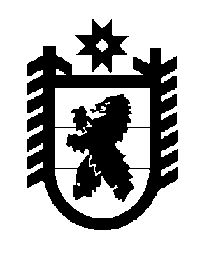 Российская Федерация Республика Карелия    ПРАВИТЕЛЬСТВО РЕСПУБЛИКИ КАРЕЛИЯРАСПОРЯЖЕНИЕот  19 ноября 2018 года № 731р-Пг. Петрозаводск В соответствии с частью 11 статьи 154 Федерального закона 
от 22 августа 2004 года № 122-ФЗ «О внесении изменений в законодательные акты Российской Федерации и признании утратившими силу некоторых законодательных актов Российской Федерации в связи с принятием федеральных законов «О внесении изменений и дополнений в Федеральный закон «Об общих принципах организации законодательных (представительных) и исполнительных органов государственной власти субъектов Российской Федерации» и «Об общих принципах организации местного самоуправления в Российской Федерации», учитывая решение Петрозаводского городского Совета от 19 сентября 2018 года № 28/18-368 
«О приеме в муниципальную собственность Петрозаводского городского округа имущества из государственной собственности Республики Карелия»:1. Утвердить перечень имущества, передаваемого из государственной собственности Республики Карелия в муниципальную собственность Петрозаводского городского округа, согласно приложению к настоящему распоряжению. 2. Казенному учреждению Республики Карелия «Управление автомобильных дорог Республики Карелия» совместно с администрацией Петрозаводского городского округа обеспечить подписание передаточного акта и представить его на утверждение в Министерство имущественных и земельных отношений Республики Карелия.3. Право муниципальной собственности на передаваемое имущество возникает с момента утверждения передаточного акта.Глава Республики Карелия                                                            А.О. ПарфенчиковПриложение к распоряжению Правительства Республики Карелияот  19 ноября 2018 года № 731р-ППЕРЕЧЕНЬ имущества, передаваемого из государственной собственности Республики Карелия в муниципальную собственность Петрозаводского городского округа _____________
№ п/пНаименование организации – балансодержателя имущества, ИНННаименование имуществаАдрес местонахож-дения имуществаИндивидуализирую-щие характеристики имущества1.Казенное учреждение Республики Карелия «Управление автомобильных дорог Республики Карелия», ИНН 1001048977автомобильная дорога Петрозаводск –Лососинное, 
км 4+023 – 5+804Петрозаводский городской округ, г. Петрозаводскпротяженность 1760 м, кадастровый номер 10:00:0000000:4512.Казенное учреждение Республики Карелия «Управление автомобильных дорог Республики Карелия», ИНН 1001048977автомобильная дорога Петрозаводск –Лососинное, 
км 3+028 – 4+023Петрозаводский городской округ, г. Петрозаводскпротяженность 995 м, кадастровый номер 10:01:0000000:16829